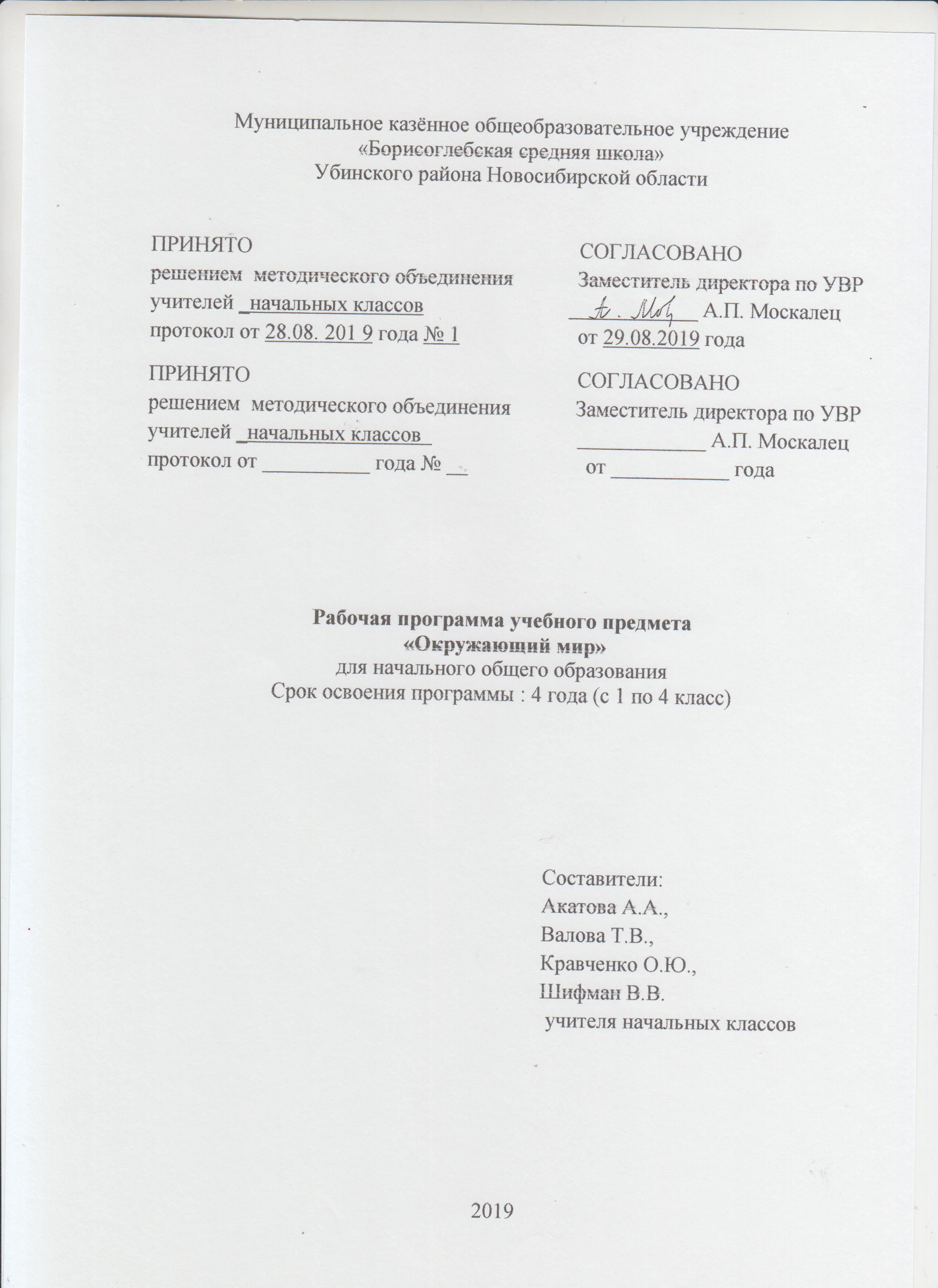 Содержание рабочей программы «Окружающий мир»  1.  Планируемые результаты освоения учебного предмета «Окружающий мир» .............3-7                 Система оценивания образовательных достижений учащихся по предмету         «Окружающий мир»................................ ..............................................................................7-9      2. Содержание курса учебного предмета «Окружающий мир» .........................................10-15           3. Тематическое планирование учебного предмета «Окружающий мир» ........................... 15-22Изучение предмета «Окружающий мир» в начальной школе направлено на достижение следующих целей:— формирование целостной картины мира и осознание места в нём человека на основе единства рационально-научного познания и эмоционально-ценностного осмысления ребёнком личного опыта общения с людьми и природой;— духовно-нравственное развитие и воспитание личности гражданина России в условиях культурного и конфессионального многообразия российского общества.На изучение окружающего мира в каждом классе начальной школы отводится по 2 ч в неделю. Курс рассчитан на 270 ч: в 1 классе — 66 ч (33 учебные недели), во 2—4 классах — по 68 ч (34 учебные недели в каждом классе).Планируемые результаты освоения учебного предмета «Окружающий мир»Личностные результаты освоения учебного предмета «Окружающий мир»Освоение предмета  «Окружающий мир» вносит существенный вклад в достижение личностных результатов начального образования, а именно:формирование основ российской гражданской идентичности, чувства гордости за свою Родину, осознание своей этнической и национальной принадлежности;формирование целостного, социально ориентированного взгляда на мир в его органичном единстве и разнообразии природы, народов, культур и религий;формирование уважительного отношения к иному мнению;овладение начальными навыками адаптации в динамично изменяющемся и развивающемся мире;принятие и освоение социальной роли обучающегося, развитие мотивов учебной деятельности и формирование личностного смысла учения;развитие самостоятельности и личной ответственности за свои поступки, в том числе в информационной деятельности, на основе представлений о нравственных нормах, социальной справедливости и свободе;формирование эстетических потребностей, ценностей и чувств;развитие этических чувств, доброжелательности и эмоционально-нравственной отзывчивости, понимания и сопереживания чувствам других людей;развитие навыков сотрудничества со взрослыми и сверстниками в разных социальных ситуациях, умения не создавать конфликтов и находить выходы из спорных ситуаций;формирование установки на безопасный, здоровый образ жизни, наличие мотивации к творческому труду, работе на результат, бережному отношению к материальным и духовным ценностям.Метапредметные  результаты освоения учебного предмета «Окружающий мир»Метапредметными результатами изучения предмета  «Окружающий мир» является формирование универсальных учебных действий (УУД).Регулятивные универсальные учебные действияВыпускник научится:– принимать и сохранять учебную задачу;– учитывать выделенные учителем ориентиры действия в новом учебном материале в сотрудничестве с учителем;– планировать свое действие с поставленной задачей и условиями ее реализации, в том числе во внутреннем плане;– учитывать правило в планировании и контроле способа решения;– осуществлять итоговый контроль по результату;– адекватно воспринимать оценку учителя;– различать способ и результат действия;– оценивать правильность выполнения действия на уровне адекватной ретроспективной оценки;– вносить необходимые коррективы в действие после его завершения на основе его оценки и учета характера сделанных ошибок;– выполнять учебные действия в материализованной, громкоречевой и умственной форме.Выпускник получит возможность научиться:– адекватно воспринимать предложения учителей, товарищей, родителей и других людей по исправлению допущенных ошибок;– выделять и формулировать то, что уже усвоено и что еще нужно усвоить, определять качество и уровня усвоения;– устанавливать соответствие полученного результата поставленной цели;– соотносить правильность выбора, планирования, выполнения и результата действия с требованиями конкретной задачи;– активизация сил и энергии, к волевому усилию в ситуации мотивационного конфликта;– концентрация воли для преодоления интеллектуальных затруднений и физических препятствий;– стабилизация эмоционального состояния для решения различных задач.Познавательные универсальные учебные действияВыпускник научится:– осуществлять поиск информации для выполнения учебных заданий с использованием учебной литературы;– использовать знаково – символические средства, в том числе модели и схемы для решения задач;– строить речевое высказывание в устной и письменной форме;– ориентироваться на разнообразие способов решения задач;– основам смыслового чтения художественных и познавательных текстов, выделять существенную информацию из текстов разных видов;– осуществлять анализ объектов с выделением существенных и несущественных признаков;– осуществлять синтез как составление целого из частей;– проводить сравнение, сериализацию и классификацию по заданным критериям;– устанавливать причинно – следственные связи;– строить рассуждения в форме связи простых суждений об объекте, его строении, свойствах и связях;– обобщать, т.е. осуществлять генерализацию и выведение общности для целого ряда или класса единичных объектов на основе выделениясущностной связи;– осуществлять подведение под понятие на основе распознавания объектов, выделения существенных признаков и их синтеза;– устанавливать аналогии;– владеть общим приемом решения задач.Выпускник получит возможность научиться:– создавать и преобразовывать модели и схемы для решения задач;– моделировать, т.е. выделять и обобщенно фиксировать группы существенных признаков объектов с целью решения конкретных задач;– поиск и выделение необходимой информации из различных источников в разных формах (текст, рисунок, таблица, диаграмма, схема);– сбор информации (извлечение необходимой информации из различных источников; дополнение таблиц новыми данными;– обработка информации (определение основной и второстепенной информации;– запись, фиксация информации об окружающем мире, в том числе с помощью ИКТ, заполнение предложенных схем с опорой на прочитанныйтекст;– анализ информации;– передача информации (устным, письменным, цифровым способами);– интерпретация информации (структурировать; переводить сплошной текст в таблицу, презентировать полученную информацию, в томчисле с помощью ИКТ);– оценка информации (критическая оценка, оценка достоверности);– подведение под понятие на основе распознавания объектов, выделения существенных признаков;– анализ;– синтез;– сравнение;– классификация по заданным критериям;– установление аналогий;– установление причинно-следственных связей;– построение рассуждения;– обобщение.Коммуникативные универсальные учебные действияСодержание и способы общения и коммуникации обусловливают развитие способности ребѐнка к регуляции поведения и деятельности, познанию мира, определяют образ «Я» как систему представлений о себе, отношений к себе, использование средств языка и речи для получения и передачи информации, участие в продуктивном диалоге; самовыражение: монологические высказывания разного типа.Выпускник научится:– допускать возможность существования у людей различных точек зрения, в том числе не совпадающих с его собственной, и ориентироваться напозицию партнера в общении и взаимодействии;– учитывать разные мнения и стремиться к координации различных позиций в сотрудничестве;– формулировать собственное мнение и позицию;– договариваться и приводить к общему решению в совместной деятельности, в том числе в ситуации столкновения интересов;– строить понятные для партнера высказывания, учитывающие, что партнер знает и видит, а что нет;– задавать вопросы;– контролировать действия партнеров;– использовать речь для регуляции своего действия;– адекватно использовать речевые средства для решения различных коммуникативных задач, строить монологическое высказывание, владетьдиалоговой формой речи.Выпускник получит возможность научиться:– слушать собеседника;– определять общую цель и пути ее достижения;– осуществлять взаимный контроль,– адекватно оценивать собственное поведение и поведение окружающих,– оказывать в сотрудничестве взаимопомощь;– аргументировать свою позицию и координировать еѐ с позициями партнѐров в сотрудничестве при выработке общего решения всовместной деятельности,– прогнозировать возникновение конфликтов при наличии разных точек зрения– разрешать конфликты на основе учѐта интересов и позиций всех участников;– координировать и принимать различные позиции во взаимодействии.Предметные результаты освоения учебного предмета «Окружающий мир»При изучении предмета  «Окружающий мир» достигаются следующие предметные результаты: формирование уважительного отношения к России, родному краю, своей семье, истории, культуре, природе нашей страны, её современной жизни;осознание целостности окружающего мира, освоение основ экологической грамотности, элементарных правил нравственного поведения в мире природы и людей, норм здоровьесберегающего поведения в природной и социальной среде;освоение доступных способов изучения природы и общества (наблюдение, запись, измерение, опыт, сравнение, классификация и др. с получением информации из семейных архивов, от окружающих людей, в открытом информационном пространстве);развитие умений устанавливать и выявлять причинно-следственные связи в окружающем мире.1 классВыпускник  научится:адекватно использовать коммуникативные, прежде всего речевые, средства для решения различных коммуникативных задач, строить монологическое высказывание (в том числе сопровождая его аудиовизуальной поддержкой), владеть диалогической формой коммуникации, используя в том числе средства и инструменты ИКТ и дистанционного общения;допускать возможность существования у людей различных точек зрения, в том числе не совпадающих с его собственной, и ориентироваться на позицию партнёра в общении и взаимодействии;учитывать разные мнения и стремиться к координации различных позиций в сотрудничестве;формулировать собственное мнение и позицию;договариваться и приходить к общему решению в совместной деятельности, в том числе в ситуации столкновения интересов;строить понятные для партнёра высказывания, учитывающие, что партнёр знает и видит, а что нет.2 классВыпускник  научится:различать объекты природы и предметы, созданные человеком, объекты неживой и живой природы; различать изученные группы растений и животных; распознавать изученные растения, животных (по нескольку представителей каждой группы); вести наблюдения в природе под руководством учителя, воспитателя группы продленного дня; выполнять правила поведения в природе;различать изученные виды транспорта, вести наблюдения за жизнью города (села), трудом людей под руководством учителя, воспитателя группы продленного дня;выполнять правила личной гигиены и безопасного поведения на улице и в быту;понимать необходимость здорового образа жизни;использовать основные формы приветствия, просьбы и т. д. в отношениях с другими людьми; выполнять правила поведения в общественных местах;определять основные стороны горизонта с помощью компаса;приводить примеры достопримечательностей родного края.Различать государственную символику;Выпускник получит возможность научиться:-осознавать ценность природы и необходимость нести ответственность за ее сохранение;пользоваться простыми навыками самоконтроля и саморегуляции своего самочувствия для сохранения своего здоровья;-осознавать свою неразрывную связь с разнообразными окружающими социальными группами3 классВыпускник  научится:характеризовать условия жизни на Земле;устанавливать зависимости между состоянием воды и температурой воздуха;описывать свойства воды (воздуха);различать растения разных видов, описывать их;объяснять последовательность развития жизни растения, характеризовать значение органов растения;объяснять отличие грибов от растений;характеризовать животное как организм;устанавливать зависимость между внешним видом, особенностями поведения и условиями обитания животного;приводить примеры (конструировать) цепи питания;характеризовать некоторые важнейшие события в истории Российского государства (в пределах изученного);сравнивать картины природы, портреты людей, одежду, вещи и т.п. разных эпох;называть даты образования Древней Руси; венчания на царство первого русского царя; отмены крепостного права; свержения последнего русского царя;работать с географической и исторической картами, контурной картой.Выпускник  получит возможность научиться:ориентироваться в понятии «историческое время»; различать понятия «век», «столетие», «эпоха»;анализировать модели, изображающие Землю (глобус, план, карту). Различать географическую и историческую карты. Анализировать масштаб, условные обозначения на карте;приводить примеры опытов, подтверждающих различные свойства воды и воздуха;проводить несложные опыты по размножению растений;5.проводить классификацию животных по классам; выделять признак классификации;рассказывать об особенностях быта людей в разные исторические времена;ориентироваться в сущности и причинах отдельных событий в истории родной страны (крепостное право и его отмена; возникновение ремесел; научные открытия и др.);высказывать предположения, обсуждать проблемные вопросы, сравнивать свои высказывания с текстом учебника.4 классВыпускник  научится:распознавать природные объекты с помощью атласа-опрс делителя; различать важнейшие полезные ископаемые снос го края, растения и животных, характерных для леса, лугапресного водоема, основные сельскохозяйственные растения, а также сельскохозяйственных животных своего края; проводить наблюдения природных тел и явлений; в учебных и реальных ситуациях в доступной форме давать оценку деятельности людей с точки зрения ее экологической допустимости;определять возможные причины отрицательных изменений в природе; предлагать простейшие прогнозы возможных последствий воздействия человека на природу;определять необходимые меры охраны природы, варианты личного участия в сохранении природного окружения;приводить примеры животных Красной книги России и международной Красной книги;соотносить год с веком, определять последовательность исторических событий;приводить примеры патриотизма, доблести, благородства на материале отечественной истории; приводить примеры народов России;самостоятельно находить в учебнике и дополнительных источниках сведения по определенной теме природоведческого и обществоведческого характера, излагать их в виде сообщения, рассказа;применять иллюстрацию учебника как источник знаний, раскрывать содержание иллюстрации;владеть элементарными приемами чтения географической и исторической карты.Система оценки достижения планируемых результатов по предмету «окружающий мир»Критерии оценки   Изучение окружающего мира является специфическим предметом, так как подразумевает умение делать выводы, классифицировать материал, формулировать понятия, владеть исследовательским инструментарием. Именно проверка уровня усвоения этих умений и навыков является целью контроля.   Система оценки предметных достижений учащихся, предусмотренная в рабочей программе, предполагает:ориентацию образовательного процесса на достижение планируемых результатов освоения содержания предмета и формирование универсальных учебных действий;оценку достижений обучающихся и оценку эффективности деятельности учителя;осуществление оценки динамики учебных достижений обучающихся; включение учащихся в контрольно-оценочную деятельность с тем, чтобы они приобретали навыки и привычку к самооценке и самоанализу (рефлексии);использование критериальной системы оценивания;оценивание как достигаемых образовательных результатов, так и процесса их формирования;разнообразные формы оценивания; выбор которых определяется этапом обучения, общими и специальными целями обучения, текущими учебными задачами; целью получения информации.   Оценка уровня достижений учащихся по предмету соотносится с четырехбалльной системой (отметка «1» не выставляется).	-	*	.Овладение учащимися опорным уровнем (образовательным минимумом «Ученик научится») расценивается как учебный успех ученика и соотносится с отметкой «удовлетворительно». Умение осознанно и произвольно владеть опорной системой знаний, изученными операциями и действиями в различных условиях оценивается как «хорошо» и «отлично», что соответствует отметкам «4» и «5».Уровни овладения системой опорных знаний и умений по предмету	 Текущий контроль проводится в форме устного опроса, выполнения письменных заданий в рабочей тетради на обобщение усвоенных знаний и знание новых понятий, выполнение мини-тестов, самостоятельных работ (задания типа «вставь пропущенное слово», «допиши определение» и т.п.), подготовленных учителем.Тематический контроль осуществляется в виде обязательной проверочной работы (тестирования), которая предусмотрена в рабочих тетрадях либо составляется учителем, а также в форме защиты проекта (выполненного по желанию учащегося).Итоговый контроль осуществляется в виде итоговой проверочной работы (тестирование), а также защиты проекта (выполненного по желанию учащегося).Критерии оценки тестовой, письменной работы учащихся по окружающему миру    В соответствии с требованиями ФГОС, введено критериальное оценивание качества овладения программным материалом. Критериальное оценивание позволяет не только проанализировать наиболее частые затруднения и обобщить данные для корректировки дальнейшей работы учителя, но и формирует у учащихся регулятивные умения и навыки (планирование работы, отбор языкового и информационного материала в соответствии с тематикой работы, заявленными критериями, навыки контроля, самоконтроля, умение анализировать свою деятельность, сравнивать с эталоном, своевременно вносить коррективы, навыки взаимной и самооценки и т.п.).   Каждый критерий оценивается в 1 балл. Стоит помнить, что, в данном случае, 1 или 2 балла не являются отметкой, а лишь выявляют те трудности, которые испытывает ученик. Баллы накапливаются, демонстрируя уровень овладения учащимся данным видом деятельности. Критерии формирующего оценивания устного ответа:Выразительный связный рассказ.Правильные ответы на вопросы учителя и учащихся по изученной теме.Знание терминологии, понятий по теме.Ориентация в демонстрационных материалах: картах, схемах, плакатах, на глобусе, в использовании моделей и инструментов исследований.Выполнение обязательных дополнительных заданий по теме (в учебнике, в рабочей тетради).Выставляемая отметка соответствует количеству набранных баллов.Дополнительные необязательные задания творческого характера, а также участие в проектной деятельности являются добровольными, и оценивание этих работ не должно вызывать негативных эмоций у детей, а лишь обучать их адекватно оценивать результаты своего труда, формировать навыки контроля и самоконтроля. Поэтому для характеристики таких работ также применяется критериальное оценивание.Критерии оценки выступления на заданную тему (доклад, сообщение, защита мини-проекта):Отбор, систематизация материала в соответствии с темой.Разнообразие источников информации.Выразительный устный рассказ.Краткость изложения в соответствии с ограничением времени.Грамотные ответы на вопросы учителя и одноклассников по своему материалу.2. Содержание учебного предмета «Окружающий мир»1 класс (66 часов)2 класс (68 часов)3 класс (68 часов)4класс (68 часов)3. Тематическое планирование с указанием количества часов, отводимых на освоение каждой темы1 класс (2 часа в неделю*33 недели = 66 часов)2 класс (2 часа в неделю*34 недели = 68 часов)3 класс (2 часа в неделю*34 недели = 68 часов)4 класс (2 часа в неделю*34 недели = 68 часов)№ п/пКласс Автор Название учебникаИздательство 1.1Плешаков А.А.Окружающий мир. В 2-х частяхПросвещение 2.2Плешаков А.А.Окружающий мир. В 2-х частяхПросвещение3.3Плешаков А.А.Окружающий мир. В 2-х частяхПросвещение4.4Плешаков А.А., Крючкова Е.А.Окружающий мир. В 2-х частяхПросвещениеУровеньОтметкаКомментарийМатериал не усвоен«2» (неудовлетворительно)Учащийся не владеет информацией об изученных объектах и явлениях, взаимосвязях в окружающем мире, не знает терминологии, не умеет владеть приборами, инструментарием, учебными материалами, предусмотренными программой данного уровня обучения.Минимальныйуровень«3» (удовлетворительно)Минимальные знания об объектах и явлениях окружающего мира, слабое владение терминологией, учебными материалами и инструментами.Минимальныйуровень«4»(хорошо)Умение оперировать терминологией, обязательной для усвоения, объяснять простейшие взаимосвязи объектов, явлений окружающего мира, неуверенное владение инструментарием и учебными материалами  лами.Программный уровень(решение нестандартной задачи, которая требует применения новых знаний в непривычных условиях)«4»(очень хорошо)Владение обязательной терминологией, понимание сути явлений и взаимосвязи явлений и объектов окружающего мира, умение объяснять причинно- следственные связи объектов, явлений с незначительной помощью, владение материалами и инструментами по предмету с незначительной помощью.Программный уровень(решение нестандартной задачи, которая требует применения новых знаний в непривычных условиях)«5»(отлично)Свободное владение обязательной терминологией, умение объяснять суть, взаимосвязи изучаемых явлений, объектов окружающего мира, свободное владение изучаемыми учебными материалами и инструментами, умение применять полученные знания и умения при решении нестандартных задач.Высокий уровень (решение нестандартной задачи с привлечением не входящих в программу данного класса знаний, умений и навыков)«5»(превосходно)Владение знаниями, умениями и навыками, терминами, учебными материалами, инструментами, выходящими за границы обязательного к изучению материала.«5»(отлично)«4»(хорошо)«3»(удовлетворительно)«2»(неудовлетворительно)Выполнение работы без ошибок, полные письменные ответы.Верное выполнение не менее 80 процентов заданий либо неполные, неточные ответы к отдельным заданиям.Верное выполнение не менее 60 процентов заданий либо неполные или неточные ответы ко всем заданиям.Верное решение менее 60 процентов задания.ТемаСодержаниеВведение (1  ч)Знакомство с учебником, его персонажами, рабочей тетрадью, тетрадью «Проверим себя», атласом-определителем, учатся задавать вопросы об окружающем мире, знакомство со школой, освоение важнейших правил поведения в школе, территорией школы, ближайшими окрестностями, безопасной дорогой от дома до школы.Что и кто? (20 ч)Формирование представлений об объектах окружающего мира, их разнообразии и свойствах. Предпочтение отдаётся самому близкому, тому, что доступно непосредственному опыту детейКак, откуда и куда? (12 ч)Познание обучающимися различных процессов, явлений окружающего мира, как естественных, так и связанных с деятельностью людейГде и когда?( 11 ч)Развитие представлений детей о пространстве и времениПочему и зачем? (22 ч)Формирование опыта причинного объяснения явлений окружающего мира, определения целей и смысла той или иной деятельностиТемаСодержаниеГде мы живем (4 ч)Где мы живем. Наш «адрес» в мире: планета — Земля, страна   — Россия, название нашего города (села), что мы называем родным краем (район, область и   т.   д.). Флаг, герб, гимн России.Что нас окружает. Солнце, воздух, вода, растения, животные   — все это окружающая нас природа. Разнообразные вещи, машины, дома   — это то, что сделано и построено руками людей. Наше отношение к окружающему.Проверочная работа.Природа 20 чНеживая и живая природа, связь между ними. Солнце   — источник тепла и света для всего живого. Явления природы. Температура и термометр. Что такое погода.Звездное небо. Созвездия: Кассиопея, Орион, Лебедь. Представление о зодиакальных созвездиях.Горные породы и минералы. Гранит и его состав. Как люди используют богатства земных кладовых.Воздух и вода, их значение для растений, животных, человека. Загрязнение воздуха и воды. Защита воздуха и воды от загрязнения.Какие бывают растения: деревья, кустарники, травы; их существенные признаки. Дикорастущие и культурные растения. Комнатные растения и уход за ними.Какие бывают животные: насекомые, рыбы, птицы, звери; их существенные признаки. Дикие и домашние животные. Животные живого уголка. Кошки и собаки различных пород. Уход за домашними питомцами.Сезонные изменения в природе: осенние явления.Экологические связи между растениями и животными: растения — пища и укрытие для животных; животные — распространители плодов и семян растений.Отрицательное влияние людей на растения и животных (сбор букетов, обламывание ветвей, вырубка лесов, вылов красивых насекомых, неумеренная охота и рыбная ловля, разорение птичьих гнезд и муравейников и т. д.). Охрана растений и животных своего края. Правила поведения в природе.Красная книга России: знакомство с отдельными растениями и животными и мерами их.Экскурсия: наблюдение осенних изменений в природе.Практические работы: знакомство с устройством термометра, измерение температуры воздуха, воды, тела человека; знакомство с горными породами и минералами; распознавание деревьев, кустарников и трав; знакомство с представителями дикорастущих и культурных растений; отработка приемов ухода за комнатными растениями и животными живого уголка.Жизнь города и села (10 ч)Село, где мы живем: основные особенности, доступные сведения из истории.Наш дом (городской, сельский). Соблюдение чистоты и порядка на лестничной площадке, в подъезде, во дворе. Домашний адрес.Что такое экономика. Промышленность, сельское хозяйство, строительство, транспорт, торговля — составные части экономики, их взаимосвязь. Деньги. Первоначальные представления об отдельных производственных процессах, например от глиняного карьера до керамических изделий, от стрижки овец до шерстяного трикотажа и т. д. (по усмотрению учителя).Промышленные предприятия своего района. Строительство в городе (селе).Какой бывает транспорт: наземный, водный, воздушный, подземный; пассажирский, грузовой, специальный. Пассажирский транспорт города.Магазины города, села (изучается по усмотрению учителя).Культура и образование в нашем крае: музеи, театры, школы, вузы и т. д..Профессии людей, занятых на производстве. Труд писателя, ученого, артиста, учителя, других деятелей культуры и образования (по усмотрению учителя).Сезонные изменения в природе: зимние явления. Экологические связи в зимнем лесу.Экскурсии: наблюдение зимних явлений в природе; знакомство с достопримечательностями родного села.Здоровье и безопасность(10 ч)Строение тела человека. Здоровье человека — его важнейшее богатство. Режим дня. Правила личной гигиены. Наиболее распространенные заболевания, их предупреждение и лечение; поликлиника, больница и другие учреждения здравоохранения; специальности врачей: терапевт, стоматолог, отоларинголог и др. (изучается по усмотрению учителя).Правила безопасного поведения на улицах и дорогах.Меры безопасности в домашних условиях (при обращении с бытовой техникой, острыми предметами и т. д.). Противопожарная безопасность.Правила безопасного поведения на воде. Правило экологической безопасности: не купаться в загрязненных водоемах.Съедобные и несъедобные ягоды и грибы. Жалящие насекомые. Ориентация в опасных ситуациях при контактах с людьми: незнакомый человек предлагает пойти с ним покататься на машине, открыть дверь в квартиру в отсутствие взрослых и т. д.Проверочная работа.Общение (8 ч)Труд и отдых в семье. Внимательные и заботливые отношения между членами семьи. Имена и отчества родителей.Школьные товарищи, друзья, совместные учеба, игры, отдых. Взаимоотношения мальчиков и девочек.Правила вежливости (дома, в школе, на улице). Этикет телефонного разговора. Прием гостей и поведение в гостях. Как вести себя за столом. Культура поведения в общественных местах (кинотеатре, транспорте и т. д.).Практическая работа: отработка основных правил этикета.Путешествия(17 ч)Горизонт. Линия горизонта. Основные стороны горизонта, их определение по компасу.Формы земной поверхности: равнины и горы, холмы, овраги. Разнообразие водоемов: река, озеро, море и др. Части реки (исток, устье, русло); притоки.Сезонные изменения в природе: весенние и летние явления. Бережное отношение к природе весной и летом.Изображение нашей страны на карте. Как читать карту. Москва — столица России. Московский Кремль и другие достопримечательности столицы.Знакомство с другими городами нашей страны.Карта мира. Материки и океаны. Страны мира.Экскурсии: ознакомление с формами земной поверхности и водоемами родного края; наблюдение весенних изменений в природе.Практические работы: определение сторон горизонта по компасу; освоение основных приемов чтения карты.ТемаСодержаниеКак устроен мир (6 часов)Природа, ее разнообразие. Растения, животные, грибы, бактерии – царства живой природы. Связи в природе (между неживой и живой природой, растениями и животными и т. д.). Роль природы в жизни людей.Человек – часть природы, разумное существо. Внутренний мир человека. Восприятие, память, мышление, воображение – ступеньки познания человеком окружающего мира.Общество. Семья, народ, государство – части общества. Человек – часть общества. Человечество.Мир глазами эколога. Что такое окружающая среда. Экология – наука о связях между живыми существами и окружающей их средой. Роль экологии в сохранении природного дома человечества. Воздействие людей на природу (отрицательное и положительное). Меры по охране природы.Экскурсия: Что нас окружает?Эта удивительная природа(18 часов)Тела, вещества, частицы. Разнообразие веществ. Твердые вещества, жидкости и газы.Воздух, его состав и свойства. Значение воздуха для живых организмов. Источники загрязнения воздуха. Охрана воздуха от загрязнений.Вода, ее свойства. Три состояния воды. Круговорот воды в природе. Значение воды для живых организмов. Источники загрязнения воды. Охрана воды от загрязнений. Экономия воды в быту.Разрушение твердых пород в природе. Почва, ее состав. Живые существа почвы. Представление об образовании почвы и роли организмов в этом процессе. Значение почвы для живых организмов. Разрушение почвы в результате непродуманной хозяйственной деятельности людей. Охрана почвы.Растения, их разнообразие. Группы растений (водоросли, мхи, папоротники, хвойные, цветковые), виды растений. Дыхание и питание растений. Размножение и развитие растений. Роль растений в природе и жизни человека. Влияние человека на растительный мир. Растения из Красной книги России. Охрана растений.Животные, их разнообразие. Группы животных (насекомые,   рыбы,   земноводные,   пресмыкающиеся,   птицы,   звери и др.)Растительноядные, насекомоядные, хищные, всеядные животные. Цепи питания. Сеть питания и экологическая пирамида. Размножение и развитие животных. Роль животных в природе и жизни человека. Влияние человека на животный мир. Животные из Красной книги России. Охрана животных.Грибы, их разнообразие и строение (на примере шляпочных грибов). Роль грибов в природе и жизни человека. Съедобные и несъедобные грибы. Влияние человека на мир грибов. Грибы из Красной книги России. Охрана грибов.Представление о круговороте жизни и его звеньях (организмы-производители, организмы-потребители, организмы-разрушители). Роль почвы в круговороте жизни.Практические работы: Тела, вещества, частицы. Состав и свойства воздуха. Свойства воды. Круговорот воды. Состав почвы. Размножение и развитие растений.Мы и наше здоровье(10 часов)Организм человека. Органы и системы органов. Нервная система, ее роль в организме человека. Органы чувств (зрение, слух, обоняние, вкус, осязание), их значение и гигиена.Кожа, ее значение и гигиена. Первая помощь при небольших ранениях, ушибах, ожогах, обмораживании.Опорно-двигательная система, ее роль в организме. Осанка. Значение физического труда и физкультуры для развития скелета и укрепления мышц.Питательные вещества: белки, жиры, углеводы, витамины. Пищеварительная система, ее роль в организме. Гигиена питания.Дыхательная и кровеносная системы, их роль в организме.Закаливание воздухом, водой, солнцем. Инфекционные болезни и способы их предупреждения. Здоровый образ жизни. Табак, алкоголь, наркотики — враги здоровья.Практические работы: Знакомство с внешним строением кожи. Подсчет ударов пульса.Наша безопасность (7 часов)Как действовать при возникновении пожара в квартире (доме), при аварии водопровода, утечке газа.Правила безопасного поведения пешехода на улице. Безопасность при езде на велосипеде, автомобиле, в общественном транспорте. Дорожные знаки, их роль в обеспечении безопасного движения. Основные группы дорожных знаков: предупреждающие, запрещающие, предписывающие, информационно-указательные, знаки сервиса.Опасные места в квартире, доме и его окрестностях: балкон, подоконник, лифт, стройплощадка, трансформаторная будка, пустырь, проходной двор, парк, лес и др. Лед на улице, водоеме – источник опасности. Правила поведения в опасных местах. Гроза – опасное явление природы. Как вести себя во время грозы.Ядовитые растения и грибы. Как избежать отравления растениями и грибами. Опасные животные: змеи и др. Правила безопасности при обращении с кошкой и собакой.Экологическая безопасность. Как защититься от загрязненного воздуха и от загрязненной воды. Бытовой фильтр для очистки воды, его устройство и использование. Как защититься от продуктов питания, содержащих загрязняющие вещества.Экскурсия: Дорожные знаки в окрестностях школы.Чему учит экономика (12 часов)Какие  потребности  удовлетворяет экономика. Что такое товары и услуги.Природные богатства – основа экономики. Капитал и труд, их значение для производства товаров и услуг. Физический и умственный труд. Зависимость успеха труда от образования и здоровья людей.Полезные ископаемые, их разнообразие, роль в экономике. Способы добычи полезных ископаемых. Охрана подземных богатств.Растениеводство и животноводство – отрасли сельского хозяйства. Промышленность и ее основные отрасли: электроэнергетика, металлургия, машиностроение, легкая промышленность, пищевая промышленность и др.Роль денег в экономике. Денежные единицы разных стран (рубль, доллар, евро). Заработная плата.Государственный бюджет. Доходы и расходы бюджета. Налоги. На что государство тратит деньги.Семейный бюджет. Доходы и расходы семьи. Экологические последствия хозяйственной деятельности людей. Загрязнение моря нефтью как пример экологической катастрофы. Экологические прогнозы, их сущность и значение. Построение безопасной экономики – одна из важнейших задач общества в XXI веке.Практические работы: Полезные ископаемые. Знакомство с культурными растениями. Знакомство с различными монетами.Путешествие по городам и странам (15 часов)Города Золотого кольца России – слава и гордость всей страны. Их прошлое и настоящее, основные достопримечательности, охрана памятников истории и культуры.Страны, граничащие с Россией, – наши ближайшие соседи.Страны зарубежной Европы, их многообразие, расположение на карте, столицы, особенности природы, культуры, экономики, основные достопримечательности, знаменитые люди разных стран.Знаменитые места мира: знакомство с выдающимися памятниками истории и культуры разных стран (например, Тадж-Махал в Индии, пирамиды в Египте и др.).Бережное отношение к культурному наследию человечества – долг всего общества и каждого человека.ТемаСодержаниеЗемля и человечество (10 ч)Мир глазами астронома.Мир глазами географа.Миг глазами историка.Прошлое и настоящее глазами эколога.Знакомство с картой звездного неба. Глобус и географическая карта. Пояса Земли. Знакомство с историческими картами.Природа России (10ч)Разнообразие и красота природы России.Природные зоны нашей страны.Экологические проблемы каждой из природных зон, охрана природы, виды растений и животных, внесенные в Красную книгу России.Экскурсия. Лес и человек.Родной край – часть большой страны (14 ч)Наш край на карте Родины. Карта родного края.Формы земной поверхности в нашем крае.Водоемы края, их значение в природе и жизни человека.Полезные ископаемые нашего края, их основные свойства, практическое значение, места и способы добычи. Охрана недр в нашем крае.Знакомство с картой края. Рассматривание образцов полезных ископаемых своего края. Жизнь леса. Жизнь луга. Жизнь пресного водоема. Знакомство с культурными растениями нашего края.Страницы всемирной истории (5 ч)Представление о периодизации истории. Начало истории человечества: первобытное общество. Древний мир; древние сооружения – свидетельства прошлого. Средние века; о чем рассказывают христианский храм, мусульманская мечеть, замок феодала, дом крестьянина. Новое время; достижения науки и техники, объединившие весь мир: пароход, паровоз, железные дороги, электричество, телеграф. Великие географические открытия. Новейшее время. Представление о скорости перемен в XX в. Достижения науки и техники. Осознание человечеством ответственности за сохранение мира на планете.Страницы истории Отечества (20 ч)Кто такие славяне.Века Древней Руси.Наше Отечество в XIII – XV вв.Куликовская битва.Иван III. Образование единого Русского государства. Культура, быт и нравы страны в XIII – XV вв.Наше Отечество в XVI – XVII вв. Патриотический подвиг Кузьмы Минина и Дмитрия Пожарского.Россия в XIX – начале XX в. Отечественная война 1812 г. Бородинское сражение.Россия в XX в. Участие России в Первой мировой войне. Николай II – последний император России. Революции 1917 г. Гражданская война. Образование СССР. Жизнь страны в 20 – 30-е гг. Великая Отечественная война 1941 – 1945 гг. Героизм и патриотизм народа. День Победы – всенародный праздник.Наша страна в 1945 – 1991 гг. Достижения ученых: запуск первого искусственного спутника Земли, полет в космос Ю. А. Гагарина, космическая станция «Мир».Современная Россия (9 ч)Мы – граждане России. Конституция России – наш основной закон. Права человека в современной России. Права и обязанности гражданина. Права ребенка.Государственное устройство России. Президент, Федеральное собрание, Правительство.Государственная символика нашей страны (флаг, герб, гимн). Государственные праздники.Многонациональный состав населения России.№ п/пТема урокаКоличество часов1Задавайте вопросы!1Что и кто? (20 часов)Что и кто? (20 часов)Что и кто? (20 часов)2Что такое Родина?13Что мы знаем о народах России?14Что мы знаем о Москве?15Проект «Моя малая Родина».16Что у нас над головой?17Что у нас под ногами? Практическая работа: «Определение камней».18Что общего у разных растений?19Что растёт на подоконнике?110Что растёт на клумбе? Экскурсия: « Знакомство с растениями цветника».111Что это за листья?112Что такое хвоинки?113Кто такие насекомые?114Кто такие рыбы?115Кто такие птицы?116Кто такие звери?117Что окружает нас дома?118Что умеет компьютер?119Что вокруг нас может быть опасным?120На что похожа наша планета?121Проверим себя и оценим свои достижения по разделу «Что и кто?» .1Как, откуда и куда? (12 часов)Как, откуда и куда? (12 часов)Как, откуда и куда? (12 часов)22Как живёт семья? Проект «Моя семья».123Откуда в наш дом приходит вода и куда она уходит?124Откуда в наш дом приходит электричество?125Как путешествует письмо?126Куда текут реки?127Откуда берутся снег и лёд?128Как живут растения?129Как живут животные?130Как зимой помочь птицам?131Откуда берётся и куда девается мусор?132Откуда в снежках грязь?133Проверим себя и оценим свои достижения по разделу «Как, откуда и куда?».1Где и когда? (11 часов)Где и когда? (11 часов)Где и когда? (11 часов)34Когда учиться интересно?135Проект «Мой класс и моя школа».136Когда придёт суббота?137Когда наступит лето?138Где живут белые медведи?139Где живут слоны?140Где зимуют птицы?141Когда появилась одежда?142Когда изобрели велосипед?143Когда мы станем взрослыми?144Проверим себя и оценим свои достижения по разделу «Где и когда?».1Почему и зачем? (22 часа)Почему и зачем? (22 часа)Почему и зачем? (22 часа)45Почему Солнце светит днём, а звёзды ночью?146Почему Луна бывает разной?147Почему идёт дождь и дует ветер? 148Почему звенит звонок?149Почему радуга разноцветная?150Почему мы любим кошек и собак? Экскурсия «Животные живого уголка».151Проект «Мои домашние питомцы».152Почему мы не будем рвать цветы и ловить бабочек?153Почему в лесу мы будем соблюдать тишину?154Зачем мы спим ночью?155Почему нужно есть много овощей и фруктов?156Почему нужно чистить зубы и мыть руки? Практическая работа: «Приёмы чистки зубов».157Зачем нам телефон и телевизор?158Зачем нужны автомобили?159Зачем нужны поезда?160Зачем строят корабли?161Зачем строят самолёты?162Почему в автомобиле и поезде нужно соблюдать правила безопасности?163Почему на корабле и в самолёте нужно соблюдать правила безопасности?164Зачем люди осваивают космос?165Почему мы часто слышим слово «экология»?166Проверим себя и оценим свои достижения по разделу «Почему и зачем?».1Всего 66 ч.№ п\пТема урокаКоличество часов  № п\пТема урокаКоличество часов  Где мы живём? (4 часа) Где мы живём? (4 часа) Где мы живём? (4 часа) 1Наш адрес в мире.12Город и село. Наши проекты: Проект «Родной город».23Природа и рукотворный мир.14Повторение. Проверим себя.1Природа (20 часов) Природа (20 часов) Природа (20 часов) 5Неживая  и живая природа16Явления природы. 17Что такое погода?18В гости к осени. Экскурсия «Наблюдение осенних изменений в природе».19В гости к осени.110Звёздное небо.111Заглянем в кладовые Земли. 112Про воздух.113И про воду.114Какие бывают растения? Практическая работа: «Сравнительное исследование деревьев, кустарников и трав».115Какие бывают животные?116Невидимые нити.117Дикорастущие и культурные растения.118Дикие и домашние животные.119Комнатные растения.120Животные живого уголка.121Про кошек и собак.122Красная  книга.123Будь природе другом! Проект: «Красная  книга, или Возьмём подзащиту».124Проверим себя и оценим свои достижения по разделу «Природа».1Жизнь города и села (10 часов)Жизнь города и села (10 часов)Жизнь города и села (10 часов)25Что такое экономика.126Из чего что сделано.127Как построить дом.128Какой  бывает транспорт.129Культура и образование.130-31Все профессии важны. Проект «Профессии»232В гости к зиме. Экскурсия «Наблюдение зимних явлений в  природе».133В гости к зиме.134Невидимые нити в зимнем лесу. Проверим себя и оценим свои достижения по разделу «Жизнь города и села».1Здоровье и безопасность (9 часов)Здоровье и безопасность (9 часов)Здоровье и безопасность (9 часов)35Строение тела  человека.136Если хочешь быть здоров.137Берегись автомобиля! 138Домашние опасности.139Пожар.140На воде и в лесу141Опасные незнакомцы.142Повторение по разделу «Здоровье и безопасность»143Проверим себя и оценим свои достижения по разделу «Здоровье и безопасность»1Общение (8 часов)Общение (8 часов)Общение (8 часов)44Наша дружная семья.145Наши проекты. Проект «Родословная».146В школе.147Правила вежливости. Практическая работа: «Отработка основных правил этикета».148Ты и твои друзья.149Мы – зрители и пассажиры.150Повторение по разделу «Общение»151Проверим себя и оценим свои достижения по разделу «Общение»1Путешествия (17 часов)Путешествия (17 часов)Путешествия (17 часов)52Посмотри вокруг…153-54Ориентирование на местности. Практическая работа: «Определение сторон горизонта по компасу, освоение основных приёмов чтения карты».155Формы земной поверхности.156Водные богатства.157В гости к весне. Экскурсия  «Наблюдение весенних изменений в природе».158В гости к весне.159Россия на карте.160Наши проекты. Проект «Города России».161Путешествие по Москве.162Московский кремль.163Город на Неве. Путешествие по Оке.164Путешествие по планете.165Страны  мира.166Путешествие по материкам.167Впереди  лето. Проверим себя и оценим свои достижения по разделу «Путешествия».168Что мы узнали и чему научились за год? 1Всего 68 ч.№п/пТема урокаКоличество часовКак устроен мир (6 часов)Как устроен мир (6 часов)Как устроен мир (6 часов)1Природа. Ценность природы для людей.12Человек. Проект «Богатства, отданные людям».13Общество.14Что такое экология. Практическая работа: «Посадка дерева или кустарника, изготовление кормушек для птиц».15Природа в опасности. Охрана природы. Экскурсия: Что нас окружает?16Обобщение знаний по теме» Как устроен мир». Проверочная работа .1Эта удивительная природа (18 часов)Эта удивительная природа (18 часов)Эта удивительная природа (18 часов)7Тела, вещества, частицы. 18Разнообразие веществ.19Воздух и его охрана. Практическая работа: «Состав и свойства воздуха».110Вода.111Превращения и круговорот  воды в природе. 112Берегите воду!113Что такое почва?114Разнообразие растений. 115Солнце, растения и мы с вами.116Размножение и развитие растений. 117Охрана растений.118Разнообразие животных.119Кто что ест?120Проект «Разнообразие природы родного края».121Размножение и развитие животных. 122Охрана животных.123В царстве грибов.124Обобщение знаний по теме «Эта удивительная природа». Проверочная работа.1Мы и наше здоровье (10 часов)Мы и наше здоровье (10 часов)Мы и наше здоровье (10 часов)25Организм человека. 126Органы чувств. Практическая работа: «Знакомство с внешним строением кожи. Подсчет ударов пульса».127Надёжная защита организма.128Опора тела и движение.129-30Наше питание 231Дыхание и кровообращение 132Умей предупреждать болезни.133Здоровый образ жизни.134Обобщение знаний по теме «Мы и наше здоровье». .Проверочная работа.1Наша безопасность (7 часов)Наша безопасность (7 часов)Наша безопасность (7 часов)35Огонь, вода и газ.136Чтобы путь был счастливым.137Дорожные знаки. Экскурсия: «Знакомство с дорожными знаками в окрестностях школы».138Опасные места. Проект «Кто нас защищает».139Природа и наша безопасность.140Экологическая безопасность.141Обобщение знаний по теме «Наша безопасность». Проверочная работа.1Чему учит экономика (12 часов)Чему учит экономика (12 часов)Чему учит экономика (12 часов)42Для чего нужна экономика?143Природные богатства и труд людей – основа экономики.144Полезные ископаемые. Практическая работа: «Полезные ископаемые».145Растениеводство146Животноводство147Какая бывает промышленность?148Проект « Экономика родного края».149Что такое деньги?150Государственный бюджет.151Семейный бюджет.152Экономика и экология.153Обобщение знаний по теме «Чему учит экономика». Проверочная работа.1Путешествия по городам и странам (15 часов)Путешествия по городам и странам (15 часов)Путешествия по городам и странам (15 часов)54-56Золотое кольцо России.357Проект «Музей путешествий».158Наши ближайшие соседи.159На севере Европы.160Что такое Бенилюкс?161В центре Европы.162-63Путешествие по Франции и Великобритании.264На юге Европы.165По знаменитым местам мира.166Обобщение знаний по теме «Путешествие по городам и странам». Проверочная работа167-68Презентация проектов «Кто нас защищает», «Экономика родного края», «Музей путешествий»2Всего 68 ч.№п/пТема урокаКоличество часов№п/пТема урокаКоличество часовЗемля и человечество (10 часов)Земля и человечество (10 часов)Земля и человечество (10 часов)1Мир глазами астронома.12Планеты Солнечной системы. Проект «Планеты солнечной системы».13Звёздное небо – Великая книга Природы. Практическая работа: «Планеты солнечной системы».14Мир глазами географа.15Мир глазами историка.  16Когда и где?17Мир глазами эколога. 18Экскурсия: «Знакомство с растениями и животными леса, луга, водоёмов; распознавание их с помощью атласа -  определителя».19Сокровища Земли под охраной человечества. Всемирное наследие 110Сокровища Земли под охраной человечества. Международная Красная книга.1Природа России (10 часов)Природа России (10 часов)Природа России (10 часов)11Равнины и горы России.112Моря, озёра и реки России.113Природные зоны России.114Зона арктических пустынь. Практическая работа: «Поиск и показ природных зон на физической карте и карте природных зон».115Тундра.116Леса России.117Лес и человек.118Зона степей.119Пустыни.120У Чёрного моря.1Родной край-часть большой страны (14 часов)Родной край-часть большой страны (14 часов)Родной край-часть большой страны (14 часов)21Экскурсия «Родной город – часть большой страны».122Наш край. Практическая работа «Знакомство с картой родного края» .123Поверхность нашего края. 124Водные богатства нашего края.125Наши подземные богатства.126Земля – кормилица. Проект «Наш край».127Жизнь леса.128Жизнь луга.129Жизнь в пресных водах.130Экскурсия в природные сообщества родного края131Растениеводство в нашем крае.132Животноводство в нашем крае. Проект «Животноводство в нашем крае».133Проверим себя и оценим свои достижения.134Презентация проектов.1Страницы Всемирной истории (5 часов)Страницы Всемирной истории (5 часов)Страницы Всемирной истории (5 часов)35Начало истории человечества. 136Мир древности: далёкий и близкий. 137Средние века: время рыцарей и замков. 138Новое время: встреча Европы и Америки. 139Новейшее время: история продолжается сегодня. Практическая работа: «Найти и показать изучаемые объекты на исторических картах».1Страницы истории России (20 часов)Страницы истории России (20 часов)Страницы истории России (20 часов)40Жизнь древних славян. 141Во времена Древней Руси. 142Страна городов. 143Из книжной сокровищницы Древней Руси. 144Трудные  времена на Русской земле. 145Русь расправляет крылья. 146Куликовская битва. 147Иван Третий.148Мастера печатных дел. 149Патриоты России. 150Пётр Великий. 151Михаил Васильевич Ломоносов. 152Екатерина Великая.153Отечественная война 1812 года. 154Страницы истории XIX века. 155Россия вступает в XX век. 156Страницы истории 1920 – 1930-х годов. 157-58Великая война и великая Победа. 259Страна, открывшая путь в  космос.1Современная Россия (9 часов)Современная Россия (9 часов)Современная Россия (9 часов)60Основной закон России и права человека. 161Мы – граждане России.162Славные символы России. 163Такие разные праздники. Проект «Праздники России».164Путешествие по России (по Дальнему Востоку, на просторах Сибири).165Путешествие по России (по Уралу, по северу европейской России). 166Путешествие по России (по Волге, по югу России) 167Проверим себя и оценим свои достижения за второе полугодие.168Презентация проектов.1Всего 68 ч.